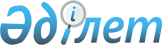 Ақтөбе қалалық мәслихатының 2019 жылғы 25 желтоқсандағы № 503 "2020-2022 жылдарға арналған Ақтөбе қаласының бюджетін бекіту туралы" шешіміне өзгерістер енгізу туралы
					
			Мерзімі біткен
			
			
		
					Ақтөбе облысы Ақтөбе қалалық мәслихатының 2020 жылғы 23 желтоқсандағы № 623 шешімі. Ақтөбе облысының Әділет департаментінде 2020 жылғы 24 желтоқсанда № 7823 болып тіркелді. Мерзімі өткендіктен қолданыс тоқтатылды
      Қазақстан Республикасының 2001 жылғы 23 қаңтардағы "Қазақстан Республикасындағы жергілікті мемлекеттік басқару және өзін-өзі басқару туралы" Заңының 6-бабына және Қазақстан Республикасының 2008 жылғы 4 желтоқсандағы Бюджет кодексінің 106-бабының 4-тармағына сәйкес, Ақтөбе қалалық мәслихаты ШЕШІМ ҚАБЫЛДАДЫ:
      1. Ақтөбе қалалық мәслихатының 2019 жылғы 25 желтоқсандағы № 503 "2020-2022 жылдарға арналған Ақтөбе қаласының бюджетін бекіту туралы" (Нормативтік құқықтық актілерді мемлекеттік тіркеу тізілімінде № 6637 санымен тіркелген, 2019 жылғы 31 желтоқсанда электрондық түрде Қазақстан Республикасы нормативтік құқықтық актілерінің эталондық бақылау банкінде жарияланған) шешіміне келесі өзгерістер енгізілсін:
      1-тармақта:
      1) тармақшадағы:
      кірістер: "81 666 642,9" сандары "76 000 033,3" сандарымен ауыстырылсын, оның ішінде:
      салықтық түсімдер: "35 190 191,6" сандары "34 353 283,0" сандарымен ауыстырылсын; 
      трансферттер түсімі: "41 338 329,3" сандары "36 508 628,3" сандарымен ауыстырылсын; 
      2) тармақшадағы:
      шығындар: "102 914 292,7" сандары "94 217 384,2" сандарымен ауыстырылсын;
      3) тармақшадағы:
      таза бюджеттік кредиттеу: "1 874,3" сандары "1 744,2" сандарымен ауыстырылсын, оның ішінде:
      бюджеттік кредиттер: "1 874,3" сандары "1 744,2" сандарымен ауыстырылсын;
      5) тармақшадағы:
      бюджет тапшылығы (профицитi): "-21 249 524,1" сандары "- 18 219 095,1" сандарымен ауыстырылсын;
      6) тармақшадағы:
      бюджет тапшылығын қаржыландыру (профицитiн пайдалану): "21 249 524,1" сандары "18 219 095,1" сандарымен ауыстырылсын, оның ішінде:
      қарыздар түсімі: "26 610 230,2" сандары "23 579 801,2" сандарымен ауыстырылсын.
      2. Көрсетілген шешімнің 1, 4, 5 қосымшалары осы шешімнің 1, 2, 3 қосымшаларына сәйкес жаңа редакцияда жазылсын.
      3. "Ақтөбе қалалық мәслихатының аппараты" мемлекеттік мекемесі заңнамада белгіленген тәртіппен:
      1) осы шешімді Ақтөбе облысының Әділет департаментінде мемлекеттік тіркеуді;
      2) осы шешімді, оны ресми жариялағаннан кейін Ақтөбе қалалық мәслихатының интернет-ресурсында орналастыруды қамтамасыз етсін.
      4. Осы шешім 2020 жылғы 1 қаңтардан бастап қолданысқа енгізіледі. 2020 жылға арналған Ақтөбе қаласының бюджеті 2020 жылға арналған республикалық бюджеттен берілетін нысаналы трансферттер мен бюджеттік кредиттер 2020 жылға арналған облыстық бюджеттен берілетін нысаналы трансферттер мен бюджеттік кредиттер
					© 2012. Қазақстан Республикасы Әділет министрлігінің «Қазақстан Республикасының Заңнама және құқықтық ақпарат институты» ШЖҚ РМК
				
      Ақтөбе қалалық мәслихатының сессия төрайымы 

А. Бактыгалиева

      Ақтөбе қалалық мәслихатының хатшысы 

С. Шинтасова
Ақтөбе қалалық мәслихатының 2020 жылғы 23 желтоқсандағы № 623 шешіміне 1 қосымшаАқтөбе қалалық мәслихатының 2019 жылғы 25 желтоқсандағы № 503 шешіміне 1 қосымша
Санаты
Санаты
Санаты
Санаты
Сомасы, мың теңге
Сыныбы
Сыныбы
Сыныбы
Сомасы, мың теңге
Iшкi сыныбы
Iшкi сыныбы
Сомасы, мың теңге
Кірістердің атауы
Сомасы, мың теңге
1
2
3
4
5
I. Кірістер
76 000 033,3
1
Салықтық түсiмдер
34 353 283,0
01
Табыс салығы
17 343 136,7
1
Корпоративтік табыс салығы
8 833 949,3
2
Жеке табыс салығы
8 509 187,4
03
Әлеуметтік салық
5 591 340,5
1
Әлеуметтік салық
5 591 340,5
04
Меншікке салынатын салықтар
6 765 362,2
1
Мүлікке салынатын салықтар
4 913 806,2
3
Жер салығы
433 425,0
4
Көлік құралдарына салынатын салық
1 418 131,0
05
Тауарларға, жұмыстарға және қызметтерге салынатын ішкі салықтар
4 303 749,6
2
Акциздер
3 356 366,6
3
Табиғи және басқа да ресурстарды пайдаланғаны үшін түсетін түсімдер
315 500,0
4
Кәсіпкерлік және кәсіби қызметті жүргізгені үшін алынатын алымдар
631 883,0
07
Басқа да салықтар
1 368,0
1
Басқа да салықтар
1 368,0
08
Заңдық маңызы бар әрекеттерді жасағаны және (немесе) оған уәкілеттігі бар мемлекеттік органдар немесе лауазымды адамдар құжаттар бергені үшін алынатын міндетті төлемдер
348 326,0
1
Мемлекеттік баж
348 326,0
2
Салықтық емес түсiмдер
108 790,0
01
Мемлекеттік меншіктен түсетін кірістер
106 790,0
5
Мемлекет меншігіндегі мүлікті жалға беруден түсетін кірістер
104 136,0
7
Мемлекеттік бюджеттен берілген кредиттер бойынша сыйақылар
1 254,0
9
Мемлекет меншігінен түсетін басқа да кірістер
1 400,0
04
Мемлекеттік бюджеттен қаржыландырылатын, сондай-ақ Қазақстан Республикасы Ұлттық Банкінің бюджетінен (шығыстар сметасынан) қамтылатын және қаржыландырылатын мемлекеттік мекемелер салатын айыппұлдар, өсімпұлдар, санкциялар, өндіріп алулар
2 000,0
1
Мұнай секторы ұйымдарынан және Жәбірленушілерге өтемақы қорына түсетін түсімдерді қоспағанда, мемлекеттік бюджеттен қаржыландырылатын, сондай-ақ Қазақстан Республикасы Ұлттық Банкінің бюджетінен (шығыстар сметасынан) қамтылатын және қаржыландырылатын мемлекеттік мекемелер салатын айыппұлдар, өсімпұлдар, санкциялар, өндіріп алулар
2 000,0
3
Негізгі капиталды сатудан түсетін түсімдер
5 029 332,0
01
Мемлекеттік мекемелерге бекітілген мемлекеттік мүлікті сату
4 519 332,0
1
Мемлекеттік мекемелерге бекітілген мемлекеттік мүлікті сату
4 519 332,0
03
Жерді және материалдық емес активтерді сату
510 000,0
1
Жерді сату
307 000,0
2
Материалдық емес активтерді сату
203 000,0
4
Трансферттердің түсімдері
36 508 628,3
02
Мемлекеттiк басқарудың жоғары тұрған органдарынан түсетiн трансферттер
36 508 628,3
2
Облыстық бюджеттен түсетiн трансферттер
36 508 628,3
Функционалдық топ
Функционалдық топ
Функционалдық топ
Функционалдық топ
Функционалдық топ
Сомасы, мың теңге
Кіші функция
Кіші функция
Кіші функция
Кіші функция
Сомасы, мың теңге
Бюджеттік бағдарламалардың әкiмшiсi
Бюджеттік бағдарламалардың әкiмшiсi
Бюджеттік бағдарламалардың әкiмшiсi
Сомасы, мың теңге
Бағдарлама
Бағдарлама
Сомасы, мың теңге
Шығындар атаулары
Сомасы, мың теңге
II. Шығындар
94 217 384,2
01
Жалпы сипаттағы мемлекеттік қызметтер
2 138 193,4
1
Мемлекеттік басқарудың жалпы функцияларын орындайтын өкілді, атқарушы және басқа органдар
1 646 592,1
112
Аудан (облыстық маңызы бар қала) мәслихатының аппараты
44 479,0
001
Аудан (облыстық маңызы бар қала) мәслихатының қызметін қамтамасыз ету жөніндегі қызметтер
43 994,6
003
Мемлекеттік органның күрделі шығыстары
484,4
122
Аудан (облыстық маңызы бар қала) әкімінің аппараты
1 348 797,1
001
Аудан (облыстық маңызы бар қала) әкімінің қызметін қамтамасыз ету жөніндегі қызметтер
961 753,3
003
Мемлекеттік органның күрделі шығыстары
13 997,2
009
Ведомстволық бағыныстағы мемлекеттік мекемелер мен ұйымдардың күрделі шығыстары
373 046,6
123
Қаладағы аудан әкімінің аппараты
253 316,0
001
Қаладағы аудан әкімінің қызметін қамтамасыз ету жөніндегі қызметтер
252 497,5
022
Мемлекеттік органның күрделі шығыстары
818,5
2
Қаржылық қызмет
38 929,2
459
Ауданның (облыстық маңызы бар қаланың) экономика және қаржы бөлімі
17 529,4
003
Салық салу мақсатында мүлікті бағалауды жүргізу
16 888,4
010
Жекешелендіру, коммуналдық меншікті басқару, жекешелендіруден кейінгі қызмет және осыған байланысты дауларды реттеу
641,0
805
Ауданның (облыстық маңызы бар қаланың) мемлекеттік сатып алу бөлімі
21 399,8
001
Жергілікті деңгейде мемлекеттік сатып алу саласындағы мемлекеттік саясатты іске асыру жөніндегі қызметтер
20 679,8
003
Мемлекеттік органның күрделі шығыстары
720,0
5
Жоспарлау және статистикалық қызмет
275,0
459
Ауданның (облыстық маңызы бар қаланың) экономика және қаржы бөлімі
275,0
061
Бюджеттік инвестициялар және мемлекеттік-жекешелік әріптестік, оның ішінде концессия мәселелері жөніндегі құжаттаманы сараптау және бағалау
275,0
9
Жалпы сипаттағы өзге де мемлекеттiк қызметтер
452 397,1
458
Ауданның (облыстық маңызы бар қаланың) тұрғын үй-коммуналдық шаруашылығы, жолаушылар көлігі және автомобиль жолдары бөлімі
177 073,8
001
Жергілікті деңгейде тұрғын үй-коммуналдық шаруашылығы, жолаушылар көлігі және автомобиль жолдары саласындағы мемлекеттік саясатты іске асыру жөніндегі қызметтер
126 956,9
013
Мемлекеттік органның күрделі шығыстары
5 976,9
067
Ведомстволық бағыныстағы мемлекеттік мекемелер мен ұйымдардың күрделі шығыстары
44 140,0
459
Ауданның (облыстық маңызы бар қаланың) экономика және қаржы бөлімі
117 222,7
001
Ауданның (облыстық маңызы бар қаланың) экономикалық саясаттын қалыптастыру мен дамыту, мемлекеттік жоспарлау, бюджеттік атқару және коммуналдық меншігін басқару саласындағы мемлекеттік саясатты іске асыру жөніндегі қызметтер
115 618,0
015
Мемлекеттік органның күрделі шығыстары
1 604,7
467
Ауданның (облыстық маңызы бар қаланың) құрылыс бөлімі
21 947,7
040
Мемлекеттік органдардың объектілерін дамыту
21 947,7
486
Ауданның (облыстық маңызы бар қаланың) жер қатынастары, сәулет және қала құрылысы бөлімі
136 152,9
001
Жергілікті деңгейде жер қатынастары, сәулет және қала құрылысын реттеу саласындағы мемлекеттік саясатты іске асыру жөніндегі қызметтер
136 152,9
02
Қорғаныс
40 611,7
1
Әскери мұқтаждар
35 987,0
122
Аудан (облыстық маңызы бар қала) әкімінің аппараты
35 987,0
005
Жалпыға бірдей әскери міндетті атқару шеңберіндегі іс-шаралар
35 987,0
2
Төтенше жағдайлар жөнiндегi жұмыстарды ұйымдастыру
4 624,7
122
Аудан (облыстық маңызы бар қала) әкімінің аппараты
4 624,7
006
Аудан (облыстық маңызы бар қала) ауқымындағы төтенше жағдайлардың алдын алу және оларды жою
3 976,6
007
Аудандық (қалалық) ауқымдағы дала өрттерінің, сондай-ақ мемлекеттік өртке қарсы қызмет органдары құрылмаған елді мекендерде өрттердің алдын алу және оларды сөндіру жөніндегі іс-шаралар
648,1
03
Қоғамдық тәртіп, қауіпсіздік, құқықтық, сот, қылмыстық-атқару қызметі
375 157,7
1
Құқық қорғау қызметi
12 171,0
467
Ауданның (облыстық маңызы бар қаланың) құрылыс бөлімі
12 171,0
066
Қоғамдық тәртіп пен қауіпсіздік объектілерін салу
12 171,0
9
Қоғамдық тәртіп және қауіпсіздік саласындағы басқа да қызметтер
362 986,7
458
Ауданның (облыстық маңызы бар қаланың) тұрғын үй-коммуналдық шаруашылығы, жолаушылар көлігі және автомобиль жолдары бөлімі
268 551,1
021
Елдi мекендерде жол қозғалысы қауiпсiздiгін қамтамасыз ету
268 551,1
499
Ауданның (облыстық маңызы бар қаланың) азаматтық хал актілерін тіркеу бөлімі
94 435,6
001
Жергілікті деңгейде азаматтық хал актілерін тіркеу саласындағы мемлекеттік саясатты іске асыру жөніндегі қызметтер
94 435,6
04
Білім беру
40 622 652,6
1
Мектепке дейінгі тәрбие және оқыту
7 358 470,1
464
Ауданның (облыстық маңызы бар қаланың) білім бөлімі
7 358 470,1
009
Мектепке дейінгі тәрбие мен оқыту ұйымдарының қызметін қамтамасыз ету
4 116 469,5
040
Мектепке дейінгі білім беру ұйымдарында мемлекеттік білім беру тапсырысын іске асыруға
3 242 000,6
2
Бастауыш, негізгі орта және жалпы орта білім беру
31 068 449,1
464
Ауданның (облыстық маңызы бар қаланың) білім бөлімі
26 870 084,0
003
Жалпы білім беру
25 628 958,9
006
Балаларға қосымша білім беру
1 241 125,1
465
Ауданның (облыстық маңызы бар қаланың) дене шынықтыру және спорт бөлімі
382 754,0
017
Балалар мен жасөспірімдерге спорт бойынша қосымша білім беру
382 754,0
467
Ауданның (облыстық маңызы бар қаланың) құрылыс бөлімі
3 815 611,1
024
Бастауыш, негізгі орта және жалпы орта білім беру объектілерін салу және реконструкциялау
3 815 611,1
9
Білім беру саласындағы өзге де қызметтер
2 195 733,4
464
Ауданның (облыстық маңызы бар қаланың) білім бөлімі
2 195 733,4
001
Жергілікті деңгейде білім беру саласындағы мемлекеттік саясатты іске асыру жөніндегі қызметтер
76 856,0
004
Ауданның (облыстық маңызы бар қаланың) мемлекеттік білім беру мекемелерінде білім беру жүйесін ақпараттандыру
228 600,0
005
Ауданның (облыстық маңызы бар қаланың) мемлекеттік білім беру мекемелер үшін оқулықтар мен оқу-әдістемелік кешендерді сатып алу және жеткізу
846 969,3
015
Жетім баланы (жетім балаларды) және ата-аналарының қамқорынсыз қалған баланы (балаларды) күтіп-ұстауға қамқоршыларға (қорғаншыларға) ай сайынға ақшалай қаражат төлемі
123 206,0
019
Ауданның (облыстық маңызы бар қаланың) мемлекеттік білім беру мекемелеріне жұмыстағы жоғары көрсеткіштері үшін гранттарды табыс ету
17 000,0
022
Жетім баланы (жетім балаларды) және ата-анасының қамқорлығынсыз қалған баланы (балаларды) асырап алғаны үшін Қазақстан азаматтарына біржолғы ақша қаражатын төлеуге
арналған төлемдер
1 401,4
023
Әдістемелік жұмыс
27 995,0
067
Ведомстволық бағыныстағы мемлекеттік мекемелер мен ұйымдардың күрделі шығыстары
873 705,7
06
Әлеуметтік көмек және әлеуметтік қамсыздандыру
6 128 573,5
1
Әлеуметтiк қамсыздандыру
2 134 432,0
451
Ауданның (облыстық маңызы бар қаланың) жұмыспен қамту және әлеуметтік бағдарламалар бөлімі
2 099 058,0
005
Мемлекеттік атаулы әлеуметтік көмек
2 099 058,0
464
Ауданның (облыстық маңызы бар қаланың) білім бөлімі
35 374,0
030
Патронат тәрбиешілерге берілген баланы (балаларды) асырап бағу
35 374,0
2
Әлеуметтік көмек
3 430 582,2
451
Ауданның (облыстық маңызы бар қаланың) жұмыспен қамту және әлеуметтік бағдарламалар бөлімі
3 430 582,2
002
Жұмыспен қамту бағдарламасы
647 048,0
006
Тұрғын үйге көмек көрсету
1 087,0
007
Жергілікті өкілетті органдардың шешімі бойынша мұқтаж азаматтардың жекелеген топтарына әлеуметтік көмек
1 421 930,1
013
Белгіленген тұрғылықты жері жоқ тұлғаларды әлеуметтік бейімдеу
119 360,0
014
Мұқтаж азаматтарға үйде әлеуметтік көмек көрсету
230 263,0
017
Оңалтудың жеке бағдарламасына сәйкес мұқтаж мүгедектердi мiндеттi гигиеналық құралдармен қамтамасыз ету, қозғалуға қиындығы бар бірінші топтағы мүгедектерге жеке көмекшінің және есту бойынша мүгедектерге қолмен көрсететiн тіл
маманының қызметтерін ұсыну
920 744,8
023
Жұмыспен қамту орталықтарының қызметін қамтамасыз ету
90 149,3
9
Әлеуметтік көмек және әлеуметтік қамтамасыз ету салаларындағы өзге де қызметтер
563 559,3
451
Ауданның (облыстық маңызы бар қаланың)
жұмыспен қамту және әлеуметтік бағдарламалар бөлімі
563 559,3
001
Жергілікті деңгейде халық үшін әлеуметтік бағдарламаларды жұмыспен қамтуды қамтамасыз етуді іске асыру саласындағы мемлекеттік саясатты іске асыру жөніндегі қызметтер
83 036,9
011
Жәрдемақыларды және басқа да әлеуметтік төлемдерді есептеу, төлеу мен жеткізу бойынша қызметтерге ақы төлеу
17 225,4
021
Мемлекеттік органның күрделі шығыстары
324 800,0
050
Қазақстан Республикасында мүгедектердің құқықтарын қамтамасыз етуге және өмір сүру сапасын жақсарту
47 627,5
054
Үкіметтік емес ұйымдарда мемлекеттік әлеуметтік тапсырысты орналастыру
64 245,5
094
Әлеуметтік көмек ретінде тұрғын үй сертификаттарын беру
26 624,0
07
Тұрғын үй -коммуналдық шаруашылық
24 881 923,4
1
Тұрғын үй шаруашылығы
15 280 681,5
458
Ауданның (облыстық маңызы бар қаланың) тұрғын үй-коммуналдық шаруашылығы, жолаушылар көлігі және автомобиль жолдары бөлімі
4 936 656,8
033
Инженерлік-коммуникациялық инфрақұрылымды жобалау, дамыту және (немесе) жайластыру
4 451 236,8
070
Қазақстан Республикасында төтенше жағдай режимінде коммуналдық қызметтерге ақы төлеу бойынша халықтың төлемдерін өтеу
485 420,0
467
Ауданның (облыстық маңызы бар қаланың) құрылыс бөлімі
10 296 618,7
003
Коммуналдық тұрғын үй қорының тұрғын үйін жобалау және (немесе) салу, реконструкциялау
8 959 455,0
004
Инженерлік-коммуникациялық инфрақұрылымды жобалау, дамыту және (немесе) жайластыру
591 000,7
098
Коммуналдық тұрғын үй қорының тұрғын үйлерін сатып алу
746 163,0
479
Ауданның (облыстық маңызы бар қаланың) тұрғын үй инспекциясы бөлімі
14 710,4
001
Жергілікті деңгейде тұрғын үй қоры саласындағы мемлекеттік саясатты іске асыру жөніндегі қызметтер
14 710,4
491
Ауданның (облыстық маңызы бар қаланың) тұрғын үй қатынастары бөлімі
32 695,6
001
Жергілікті деңгейде тұрғын үй қоры саласындағы мемлекеттік саясатты іске асыру жөніндегі қызметтер
32 424,6
006
Азаматтардың жекелеген санаттарын тұрғын үймен қамтамасыз ету
271,0
2
Коммуналдық шаруашылық
5 114 982,2
458
Ауданның (облыстық маңызы бар қаланың) тұрғын үй-коммуналдық шаруашылығы, жолаушылар көлігі және автомобиль жолдары бөлімі
4 337 583,9
012
Сумен жабдықтау және су бұру жүйесінің жұмыс істеуі
61 583,7
026
Ауданның (облыстық маңызы бар қаланың) коммуналдық меншігіндегі жылу жүйелерін қолдануды ұйымдастыру
79 190,1
027
Ауданның (облыстық маңызы бар қаланың) коммуналдық меншігіндегі газ жүйелерін қолдануды ұйымдастыру
12 000,0
028
Коммуналдық шаруашылығын дамыту
1 026 317,7
029
Сумен жабдықтау және су бұру жүйелерін дамыту
3 054 260,4
048
Қаланы және елді мекендерді абаттандыруды дамыту
104 232,0
467
Ауданның (облыстық маңызы бар қаланың) құрылыс бөлімі
777 398,3
005
Коммуналдық шаруашылығын дамыту
14 056,7
007
Қаланы және елді мекендерді абаттандыруды дамыту
746 443,6
058
Елді мекендердегі сумен жабдықтау және су бұру жүйелерін дамыту
16 898,0
3
Елді-мекендерді көркейту
4 486 259,7
458
Ауданның (облыстық маңызы бар қаланың) тұрғын үй-коммуналдық шаруашылығы, жолаушылар көлігі және автомобиль жолдары бөлімі
4 486 259,7
015
Елдi мекендердегі көшелердi жарықтандыру
1 107 981,0
016
Елдi мекендердiң санитариясын қамтамасыз ету
1 063 460,7
017
Жерлеу орындарын ұстау және туыстары жоқ адамдарды жерлеу
1 299,2
018
Елдi мекендердi абаттандыру және көгалдандыру
2 313 518,8
08
Мәдениет, спорт, туризм және ақпараттық кеңістік
2 298 715,3
1
Мәдениет саласындағы қызмет
1 145 667,2
455
Ауданның (облыстық маңызы бар қаланың) мәдениет және тілдерді дамыту бөлімі
505 340,5
003
Мәдени-демалыс жұмысын қолдау
505 340,5
467
Ауданның (облыстық маңызы бар қаланың) құрылыс бөлімі
640 326,7
011
Мәдениет объектілерін дамыту
640 326,7
2
Спорт 
891 571,0
465
Ауданның (облыстық маңызы бар қаланың) дене шынықтыру және спорт бөлімі
38 072,6
001
Жергілікті деңгейде дене шынықтыру және спорт саласындағы мемлекеттік саясатты іске
асыру жөніндегі қызметтер
25 251,0
006
Аудандық (облыстық маңызы бар қалалық) деңгейде спорттық жарыстар өткiзу
5 258,4
007
Әртүрлi спорт түрлерi бойынша аудан (облыстық маңызы бар қала) құрама командаларының мүшелерiн дайындау және олардың облыстық спорт жарыстарына қатысуы
7 563,2
467
Ауданның (облыстық маңызы бар қаланың) құрылыс бөлімі
853 498,4
008
Cпорт объектілерін дамыту
853 498,4
3
Ақпараттық кеңістік
150 614,1
455
Ауданның (облыстық маңызы бар қаланың) мәдениет және тілдерді дамыту бөлімі
100 960,0
006
Аудандық (қалалық) кітапханалардың жұмыс істеуі
100 960,0
456
Ауданның (облыстық маңызы бар қаланың) ішкі саясат бөлімі
49 654,1
002
Мемлекеттік ақпараттық саясат жүргізу жөніндегі қызметтер
49 654,1
9
Мәдениет, спорт, туризм және ақпараттық кеңістікті ұйымдастыру жөніндегі өзге де қызметтер
110 863,0
455
Ауданның (облыстық маңызы бар қаланың) мәдениет және тілдерді дамыту бөлімі
43 105,0
001
Жергілікті деңгейде тілдерді және мәдениетті дамыту саласындағы мемлекеттік саясатты іске асыру жөніндегі қызметтер
22 655,0
032
Ведомстволық бағыныстағы мемлекеттік мекемелер мен ұйымдардың күрделі шығыстары
20 450,0
456
Ауданның (облыстық маңызы бар қаланың) ішкі саясат бөлімі
67 758,0
001
Жергілікті деңгейде ақпарат, мемлекеттілікті нығайту және азаматтардың әлеуметтік сенімділігін қалыптастыру саласында мемлекеттік саясатты іске асыру жөніндегі қызметтер
54 820,0
003
Жастар саясаты саласында іс-шараларды іске асыру
10 505,0
032
Ведомстволық бағыныстағы мемлекеттік мекемелер мен ұйымдардың күрделі шығыстары
2 433,0
09
Отын-энергетика кешенi және жер қойнауын пайдалану
98 993,0
1
Отын және энергетика
98 993,0
467
Ауданның (облыстық маңызы бар қаланың) құрылыс бөлімі
98 993,0
009
Жылу-энергетикалық жүйені дамыту
98 993,0
10
Ауыл, су, орман, балық шаруашылығы, ерекше қорғалатын табиғи аумақтар, қоршаған ортаны және жануарлар дүниесін қорғау, жер қатынастары
143 971,3
1
Ауыл шаруашылығы
38 651,5
462
Ауданның (облыстық маңызы бар қаланың) ауыл шаруашылығы бөлімі
12 353,1
001
Жергілікті деңгейде ауыл шаруашылығы саласындағы мемлекеттік саясатты іске асыру жөніндегі қызметтер
12 353,1
474
Ауданның (облыстық маңызы бар қаланың) ауыл шаруашылығы және ветеринария бөлімі
26 298,4
001
Жергілікті деңгейде ауыл шаруашылығы және ветеринария саласындағы мемлекеттік саясатты іске асыру жөніндегі қызметтер
7 169,7
005
Мал көмінділерінің (биотермиялық шұңқырлардың) жұмыс істеуін қамтамасыз ету
590,0
006
Ауру жануарларды санитарлық союды ұйымдастыру
266,8
007
Қаңғыбас иттер мен мысықтарды аулауды және жоюды ұйымдастыру
11 564,6
012
Ауыл шаруашылығы жануарларын сәйкестендіру жөніндегі іс-шараларды өткізу
705,1
013
Эпизоотияға қарсы іс-шаралар жүргізу
6 002,2
2
Су шаруашылығы
62 968,7
458
Ауданның (облыстық маңызы бар қаланың) тұрғын үй-коммуналдық шаруашылығы, жолаушылар көлігі және автомобиль жолдары бөлімі
62 968,7
069
Жерүсті су ресурстарын ұлғайту
62 968,7
6
Жер қатынастары
42 351,1
463
Ауданның (облыстық маңызы бар қаланың) жер қатынастары бөлімі
42 351,1
001
Аудан (облыстық маңызы бар қала) аумағында жер қатынастарын реттеу саласындағы мемлекеттік саясатты іске асыру жөніндегі қызметтер
36 636,1
006
Аудандардың, облыстық маңызы бар, аудандық маңызы бар қалалардың, кенттердiң, ауылдардың, ауылдық округтердiң шекарасын белгiлеу кезiнде жүргiзiлетiн жерге орналастыру
5 715,0
11
Өнеркәсіп, сәулет, қала құрылысы және құрылыс қызметі
606 370,8
2
Сәулет, қала құрылысы және құрылыс қызметі
606 370,8
467
Ауданның (облыстық маңызы бар қаланың) құрылыс бөлімі
116 815,3
001
Жергілікті деңгейде құрылыс саласындағы мемлекеттік саясатты іске асыру жөніндегі қызметтер
116 815,3
468
Ауданның (облыстық маңызы бар қаланың) сәулет және қала құрылысы бөлімі
424 415,5
001
Жергілікті деңгейде сәулет және қала құрылысы саласындағы мемлекеттік саясатты іске асыру жөніндегі қызметтер
90 542,5
003
Аудан аумағында қала құрылысын дамыту схемаларын және елді мекендердің бас жоспарларын әзірлеу
333 873,0
486
Ауданның (облыстық маңызы бар қаланың) жер қатынастары, сәулет және қала құрылысы бөлімі
65 140,0
004
Аудан аумағының қала құрылысын дамыту және елді мекендердің бас жоспарларының схемаларын әзірлеу
65 140,0
12
Көлік және коммуникация
15 647 686,4
1
Автомобиль көлігі
15 597 686,4
458
Ауданның (облыстық маңызы бар қаланың) тұрғын үй-коммуналдық шаруашылығы, жолаушылар көлігі және автомобиль жолдары бөлімі
15 597 686,4
022
Көлік инфрақұрылымын дамыту
5 196 808,5
023
Автомобиль жолдарының жұмыс істеуін қамтамасыз ету
1 972 672,8
045
Аудандық маңызы бар автомобиль жолдарын және елді-мекендердің көшелерін күрделі және орташа жөндеу
8 428 205,1
9
Көлiк және коммуникациялар саласындағы өзге де қызметтер
50 000,0
458
Ауданның (облыстық маңызы бар қаланың) тұрғын үй-коммуналдық шаруашылығы, жолаушылар көлігі және автомобиль жолдары бөлімі
50 000,0
024
Кентiшiлiк (қалаiшiлiк), қала маңындағы ауданiшiлiк қоғамдық жолаушылар тасымалдарын ұйымдастыру
50 000,0
13
Басқалар
207 630,0
3
Кәсіпкерлік қызметті қолдау және бәсекелестікті қорғау
42 996,0
469
Ауданның (облыстық маңызы бар қаланың) кәсіпкерлік бөлімі
42 996,0
001
Жергілікті деңгейде кәсіпкерлікті дамыту саласындағы мемлекеттік саясатты іске асыру жөніндегі қызметтер
35 716,0
003
Кәсіпкерлік қызметті қолдау
7 095,0
004
Мемлекеттік органның күрделі шығыстары
185,0
9
Басқалар
164 634,0
459
Ауданның (облыстық маңызы бар қаланың) экономика және қаржы бөлімі
164 634,0
012
Ауданның (облыстық маңызы бар қаланың) жергілікті атқарушы органының резерві
164 634,0
14
Борышқа қызмет көрсету
85 538,3
1
Борышқа қызмет көрсету
85 538,3
459
Ауданның (облыстық маңызы бар қаланың) экономика және қаржы бөлімі
85 538,3
021
Жергілікті атқарушы органдардың облыстық бюджеттен қарыздар бойынша сыйақылар мен өзге де төлемдерді төлеу бойынша борышына қызмет көрсету
85 538,3
15
Трансферттер
941 366,8
1
Трансферттер
941 366,8
459
Ауданның (облыстық маңызы бар қаланың) экономика және қаржы бөлімі
941 366,8
006
Пайдаланылмаған (толық пайдаланылмаған) нысаналы трансферттерді қайтару
3 695,8
007
Бюджеттік алып коюлар
0,0
016
Нысаналы мақсатқа сай пайдаланылмаған нысаналы трансферттерді қайтару
636 374,2
024
Заңнаманы өзгертуге байланысты жоғары тұрған бюджеттің шығындарын өтеуге төменгі тұрған бюджеттен ағымдағы нысаналы трансферттер
99 164,5
054
Қазақстан Республикасының Ұлттық қорынан берілетін нысаналы трансферт есебінен республикалық бюджеттен бөлінген пайдаланылмаған (түгел пайдаланылмаған) нысаналы трансферттердің сомасын қайтару
202 132,3
III. Таза бюджеттік кредиттеу
1 744 ,2
Бюджеттік кредиттер
1 744,2
06
Әлеуметтік көмек және әлеуметтік қамсыздандыру
1 744,2
9
Әлеуметтік көмек және әлеуметтік қамтамасыз ету салаларындағы өзге де қызметтер
1 744,2
451
Ауданның (облыстық маңызы бар қаланың) жұмыспен қамту және әлеуметтік бағдарламалар бөлімі
1 744,2
095
Әлеуметтік қолдау ретінде тұрғын үй сертификаттарын беру үшін бюджеттік кредиттер
1 744,2
Бюджеттік кредиттерді өтеу
0,0
IV. Қаржылық активтермен операциялар бойынша сальдо
0,0
Қаржылық активтерді сатып алу
0,0
Мемлекеттің қаржы активтерін сатудан түсетін түсімдер
0,0
13
Басқалар
0,0
9
Басқалар
0,0
458
Ауданның (облыстық маңызы бар қаланың) тұрғын үй-коммуналдық шаруашылығы, жолаушылар көлігі және автомобиль жолдары бөлімі
0,0
065
Заңды тұлғалардың жарғылық капиталын қалыптастыру немесе ұлғайту
0,0
V. Бюджет тапшылығы (профициті)
- 18 219 095,1
VI. Бюджет тапшылығын қаржыландыру (профицитін пайдалану)
18 219 095,1
7
Қарыздар түсімдері
23 579 801,2
01
Мемлекеттік ішкі қарыздар
23 579 801,2
2
Қарыз алу келісім-шарттары
23 579 801,2
03
Ауданның (облыстық маңызы бар қаланың) жергілікті атқарушы органы алатын қарыздар
23 579 801,2
16
Қарыздарды өтеу
9 001 420,1
1
Қарыздарды өтеу
9 001 420,1
459
Ауданның (облыстық маңызы бар қаланың) экономика және қаржы бөлімі
9 001 420,1
005
Жергілікті атқарушы органның жоғары тұрған бюджет алдындағы борышын өтеу
9 001 420,0
022
Жергілікті бюджеттен бөлінген пайдаланылмаған бюджеттік кредиттерді қайтару
0,1
8
Бюджет қаражатының пайдаланылатын қалдықтары
3 640 714,0
01
Бюджет қаражаты қалдықтары
3 640 714,0
1
Бюджет қаражатының бос қалдықтары
3 640 714,0
01
Бюджет қаражатының бос қалдықтары
3 640 714,0Ақтөбе қалалық мәслихатының 2020 жылғы 23 желтоқсандағы № 623 шешіміне 2 қосымшаАқтөбе қалалық мәслихатының 2019 жылғы 25 желтоқсандағы № 503 шешіміне 4 қосымша
Атауы
Сомасы, мың теңге
1
2
Барлығы
24 078 796,0
Ағымдағы нысаналы трансферттер
15 102 177,0
оның ішінде:
Ауданның (облыстық маңызы бар қаланың) мәдениет және тілдерді дамыту бөлімі
61 798,0
Мәдени-демалыс жұмысын қолдау
47 321,0
Аудандық (қалалық) кітапханалардың жұмыс істеуі
14 477,0
Ауданның (облыстық маңызы бар қаланың) жұмыспен қамту және әлеуметтік бағдарламалар бөлімі
2 281 573,0
Мемлекеттік атаулы әлеуметтік көмек
1 754 368,0
Мұқтаж азаматтарға үйде әлеуметтік көмек көрсету
40 455,0
Үкіметтік емес ұйымдарда мемлекеттік әлеуметтік тапсырысты орналастыру
45 154,0
Оңалтудың жеке бағдарламасына сәйкес мұқтаж мүгедектердi мiндеттi гигиеналық құралдармен қамтамасыз ету, қозғалуға қиындығы бар бірінші топтағы мүгедектерге жеке көмекшінің және есту бойынша мүгедектерге қолмен көрсететiн тіл маманының қызметтерін ұсыну
196 362,0
Жұмыспен қамту бағдарламасы
234 097,0
Белгіленген тұрғылықты жері жоқ тұлғаларды әлеуметтік бейімдеу
11 137,0
Ауданның (облыстық маңызы бар қаланың) білім беру бөлімі
11 632 593,0
Жалпы білім беру
8 881 128,0
Мектепке дейінгі білім беру ұйымдарында мемлекеттік білім беру тапсырысын іске асыруға
1 585 947,0
Мектепке дейінгі тәрбие мен оқыту ұйымдарының қызметін қамтамасыз ету
539 697,0
Ведомстволық бағыныстағы мемлекеттік мекемелер мен ұйымдардың күрделі шығыстары
465 000,0
Балаларға қосымша білім беру
155 500,0
Патронат тәрбиешілерге берілген баланы (балаларды) асырап бағу
5 321,0
Ауданның (облыстық маңызы бар қаланың) тұрғын үй-коммуналдық шаруашылығы, жолаушылар көлігі және автомобиль жолдары бөлімі
485 420,0
Қазақстан Республикасында төтенше жағдай режимінде коммуналдық қызметтерге ақы төлеу бойынша халықтың төлемдерін өтеу
485 420,0
Ауданның (облыстық маңызы бар қаланың) құрылыс бөлімі
605 400,0
Коммуналдық тұрғын үй қорының тұрғын үйлерін сатып алу
605 400,0
Ауданның (облыстық маңызы бар қаланың) дене шынықтыру және спорт бөлімі
35 393,0
Балалар мен жасөспірімдерге спорт бойынша қосымша білім беру
35 393,0
Нысаналы даму трансферттері
8 976 619,0
оның ішінде:
Ауданның (облыстық маңызы бар қаланың) құрылыс бөлімі
1 658 633,0
Коммуналдық тұрғын үй қорының тұрғын үйін жобалау және (немесе) салу, реконструкциялау
1 448 704,0
Инженерлік-коммуникациялық инфрақұрылымды жобалау, дамыту және (немесе) жайластыру
209 929,0
Ауданның (облыстық маңызы бар қаланың) тұрғын үй-коммуналдық шаруашылығы, жолаушылар көлігі және автомобиль жолдары бөлімі
7 317 986,0
Көлік инфрақұрылымын дамыту
1 611 386,0
Сумен жабдықтау және су бұру жүйелерін дамыту
2 641 340,0
Инженерлік-коммуникациялық инфрақұрылымды жобалау, дамыту және (немесе) жайластыру
3 065 260,0Ақтөбе қалалық мәслихатының 2020 жылғы 23 желтоқсандағы № 623 шешіміне 3 қосымшаАқтөбе қалалық мәслихатының 2019 жылғы 25 желтоқсандағы № 503 шешіміне 5 қосымша
Атауы
Сомасы, мың теңге
1
2
Барлығы
36 009 633,5
Ағымдағы нысаналы трансферттер
17 274 279,5
оның ішінде:
Ауданның (облыстық маңызы бар қаланың) жұмыспен қамту және әлеуметтік бағдарламалар бөлімі
810 262,0
Жұмыспен қамту бағдарламасы
105 082,0
Жергілікті өкілетті органдардың шешімі бойынша мұқтаж азаматтардың жекелеген топтарына әлеуметтік көмек
388 400,0
Мемлекеттік атаулы әлеуметтік көмек
290 156,0
Әлеуметтік көмек ретінде тұрғын үй сертификаттарын беру
26 624,0
Ауданның (облыстық маңызы бар қаланың) білім беру бөлімі
6 344 267,3
Жалпы білім беру
3 933 827,2
Ведомстволық бағыныстағы мемлекеттік мекемелер мен ұйымдардың күрделі шығыстары
394 477,5
Мектепке дейінгі білім беру ұйымдарында мемлекеттік білім беру тапсырысын іске асыру
1 656 053,6
Мектепке дейінгі тәрбие мен оқыту ұйымдарының қызметін қамтамасыз ету
114 309,0
Ауданның (облыстық маңызы бар қаланың) мемлекеттік білім беру мекемелерінде білім беру жүйесін ақпараттандыру
228 600,0
Ауданның (облыстық маңызы бар қаланың) мемлекеттік білім беру мекемелеріне жұмыстағы жоғары көрсеткіштері үшін гранттарды табыс ету
17 000,0
Ауданның (облыстық маңызы бар қаланың) тұрғын үй-коммуналдық шаруашылығы, жолаушылар көлігі және автомобиль жолдары бөлімі
9 979 687,2
Аудандық маңызы бар автомобиль жолдарын және елді-мекендердің көшелерін күрделі және орташа жөндеу
8 179 704,9
Автомобиль жолдарының жұмыс істеуін қамтамасыз ету
596 764,5
Ауданның (облыстық маңызы бар қаланың) коммуналдық меншігіндегі жылу жүйелерін қолдануды ұйымдастыру
61 901,9
Елдi мекендердегі көшелердi жарықтандыру
219 896,9
Елдi мекендердi абаттандыру және көгалдандыру
921 419,0
Ауданның (облыстық маңызы бар қаланың) құрылыс бөлімі
140 063,0
Коммуналдық тұрғын үй қорының тұрғын үйлерін сатып алу
140 063,0
Нысаналы даму трансферттері
18 735 354,0
оның ішінде:
Ауданның (облыстық маңызы бар қаланың) құрылыс бөлімі
12 749 360,8
Коммуналдық шаруашылығын дамыту
1 941,0
Жылу-энергетикалық жүйені дамыту
98 993,0
Бастауыш, негізгі орта және жалпы орта білім беру объектілерін салу және реконструкциялау
3 577 710,3
Инженерлік-коммуникациялық инфрақұрылымды жобалау, дамыту және (немесе) жайластыру
122 424,4
Коммуналдық тұрғын үй қорының тұрғын үйін жобалау және (немесе) салу, реконструкциялау
7 506 500,0
Мәдениет объектілерін дамыту
344 990,8
Қаланы және елді мекендерді абаттандыруды дамыту
253 734,1
Cпорт объектілерін дамыту
843 067,2
Ауданның (облыстық маңызы бар қаланың) тұрғын үй-коммуналдық шаруашылығы, жолаушылар көлігі және автомобиль жолдары бөлімі
5 985 993,2
Көлік инфрақұрылымын дамыту
3 565 528,0
Қаланы және елді мекендерді абаттандыруды дамыту
104 232,0
Сумен жабдықтау және су бұру жүйелерін дамыту
202 827,0
Инженерлік-коммуникациялық инфрақұрылымды жобалау, дамыту және (немесе) жайластыру
1 087 088,5
Коммуналдық шаруашылығын дамыту
1 026 317,7